Заслушав  доклад  Главы муниципального образования Каменского сельского поселения Кардымовского района Смоленской области Шевелевой В.П., Совет депутатов Каменского сельского поселения Кардымовского района Смоленской области 	Р Е Ш И Л:Внести изменения в решение Совета депутатов Каменского сельского поселения № 42  от 19 декабря 2014 года «О бюджете Каменского сельского поселения Кардымовского района Смоленской области на 2015 год».	1.1. П.1 изложить в следующей редакции: «Утвердить основные характеристики бюджета Каменского сельского поселения Кардымовского района Смоленской области (далее – бюджет сельского поселения) на 2015 год:1) общий объем доходов бюджета сельского поселения в сумме 3855,1 тыс. рублей, в том числе  объем безвозмездных поступлений в сумме 2515,9 тыс. рублей, из которых объем получаемых межбюджетных трансфертов  в сумме 2515,9 тыс. рублей;2) общий объем расходов бюджета сельского поселения в сумме  4579,6 тыс.  рублей; 3) дефицит бюджета в сумме 724,5 тыс. рублей, что составляет 54,1% от утвержденного общего годового объема доходов бюджета сельского поселения без учета утвержденного объема безвозмездных поступлений». 1.2. П.10 изложить в следующей редакции: «Утвердить объем бюджетных ассигнований, направляемых на исполнение публичных нормативных обязательств  в 2015 году в сумме 55,9 тыс. рублей».1.3.  П.11 изложить в следующей редакции: «Утвердить объем бюджетных ассигнований на финансовое обеспечение реализации муниципальных программ  на 2015 год в сумме 3860,3 тыс. рублей».1.4. П.13 изложить в следующей редакции:  «Утвердить в составе расходов бюджета сельского поселения резервный фонд Администрации Каменского сельского поселения Кардымовского района Смоленской области на 2015 год в размере 28,0 тыс. рублей, что составляет 0,61 процента от общего объема расходов бюджета сельского поселения».1.5. Внести изменения в приложение №1  «Источники финансирования дефицита бюджета сельского поселения на 2015 год» и изложить его в следующей редакции:                                                                                                                                                                     (тыс. рублей)       1.6. Внести изменения в приложение №6 «Безвозмездные поступления в бюджет  сельского поселения на 2015год» и изложить его в следующей редакции:                                                                                                                     тыс. рублей                                                                                                                                                                                       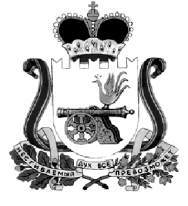 СОВЕТ ДЕПУТАТОВ КАМЕНСКОГО СЕЛЬСКОГО  ПОСЕЛЕНИЯ   КАРДЫМОВСКОГО РАЙОНА СМОЛЕНСКОЙ ОБЛАСТИР Е Ш Е Н И Еот   «23» июня  2015            № 30СОВЕТ ДЕПУТАТОВ КАМЕНСКОГО СЕЛЬСКОГО  ПОСЕЛЕНИЯ   КАРДЫМОВСКОГО РАЙОНА СМОЛЕНСКОЙ ОБЛАСТИР Е Ш Е Н И Еот   «23» июня  2015            № 30СОВЕТ ДЕПУТАТОВ КАМЕНСКОГО СЕЛЬСКОГО  ПОСЕЛЕНИЯ   КАРДЫМОВСКОГО РАЙОНА СМОЛЕНСКОЙ ОБЛАСТИР Е Ш Е Н И Еот   «23» июня  2015            № 30КодНаименование группы, подгруппы, статьи, подстатьи, элемента, программы (подпрограммы), кода классификации операций сектора государственного управления, относящихся к источникам финансирования дефицитов бюджетовСумма01 00 00 00 00 0000 000ИСТОЧНИКИ ВНУТРЕННЕГО ФИНАНСИРОВАНИЯ ДЕФИЦИТОВ БЮДЖЕТОВ      724,501 05 00 00 00 0000 000Изменение остатков средств на счетах по учету средств бюджета724,501 05 00 00 00 0000 500Увеличение остатков средств бюджетов-3855,101 05 02 01 00 0000 510Увеличение прочих остатков денежных средств бюджетов -3855,101 05 02 01 10 0000 510Увеличение прочих остатков денежных средств бюджетов сельских поселений-3855,101 05 00 00 00 0000 600Уменьшение остатков средств бюджетов4579,601 05 02 01 00 0000 610Уменьшение прочих остатков денежных средств бюджетов4579,601 05 02 01 10 0000 610Уменьшение прочих остатков денежных средств бюджетов сельских поселений4579,6КодНаименование кода вида доходовСумма200 00000 00 0000 000Безвозмездные поступления2515,9202 00000 00 0000 000Безвозмездные поступления от других бюджетов бюджетной системы Российской Федерации2515,9202 01000 00 0000 151Дотации бюджетам субъектов Российской Федерации и муниципальных образований2456,6202 01001 00 0000 151Дотации на выравнивание  бюджетной обеспеченности2247,5202 01001 10 0000 151Дотации бюджетам  сельских поселений на выравнивание бюджетной обеспеченности, в т.ч.:2247,5Дотации бюджетам  сельских поселений из РФФП2151,0Дотации поселениям за счет средств областного бюджета в соответствии с областным законом №87-з от 29.09.2005г. "О межбюджетных отношениях в Смоленской области" (подушевая)80,4Фонд финансовой поддержки поселений (1% собственных доходов муниципального района)16,1202 01003 00 0000 151Дотации бюджетам на поддержку мер по обеспечению сбалансированности бюджетов209,1202 01003 10 0000 151Дотации бюджетам  сельских поселений на поддержку мер по обеспечению сбалансированности бюджетов209,1202 03000 00 0000 151Субвенции бюджетам субъектов Российской Федерации и муниципальных образований59,3202 03015 00 0000 151Субвенции бюджетам на осуществление первичного воинского учета на территориях, где отсутствуют военные комиссариаты59,3202 03015 10 0000 151Субвенции бюджетам сельских  поселений на осуществление первичного воинского учета на территориях, где отсутствуют военные комиссариаты 59,31.7. Внести изменения в приложение № 7 «Распределение бюджетных ассигнований по разделам, подразделам, целевым статьям (муниципальным программам и непрограммным направлениям деятельности), группам и подгруппам видов расходов классификации расходов бюджетов  на 2015 год» и изложить его в следующей редакции:                                                                                                                                                                            рублей    1.8. Внести изменения в приложение №8 «Распределение бюджетных ассигнований по целевым статьям (муниципальным программам и непрограммным направлениям деятельности), группам (группам и подгруппам) видов расходов классификации расходов бюджетов  на 2015 год» и изложить его в следующей редакции:                                                                                                                            рублей1.9.  Внести изменения в приложение № 9 «Ведомственная структура расходов   бюджета сельского поселения на 2015 год» и изложить его в следующей редакции:                                                                                                                                                                                                                                 рублей                                                                                                                          1.10.  Внести изменения в приложение № 10 «Распределение бюджетных ассигнований по муниципальным программам и непрограммным направлениям деятельности сельского поселения на 2015 год» и изложить его в следующей редакции:       	    рублейНастоящее решение вступает в силу со дня его подписания Главой муниципального образования Каменского сельского поселения Кардымовского района Смоленской области. 3.  Настоящее решение опубликовать в газете «Знамя труда».Глава муниципального образованияКаменского сельского поселенияКардымовского района Смоленской области                                         В.П.Шевелева 1.7. Внести изменения в приложение № 7 «Распределение бюджетных ассигнований по разделам, подразделам, целевым статьям (муниципальным программам и непрограммным направлениям деятельности), группам и подгруппам видов расходов классификации расходов бюджетов  на 2015 год» и изложить его в следующей редакции:                                                                                                                                                                            рублей    1.8. Внести изменения в приложение №8 «Распределение бюджетных ассигнований по целевым статьям (муниципальным программам и непрограммным направлениям деятельности), группам (группам и подгруппам) видов расходов классификации расходов бюджетов  на 2015 год» и изложить его в следующей редакции:                                                                                                                            рублей1.9.  Внести изменения в приложение № 9 «Ведомственная структура расходов   бюджета сельского поселения на 2015 год» и изложить его в следующей редакции:                                                                                                                                                                                                                                 рублей                                                                                                                          1.10.  Внести изменения в приложение № 10 «Распределение бюджетных ассигнований по муниципальным программам и непрограммным направлениям деятельности сельского поселения на 2015 год» и изложить его в следующей редакции:       	    рублейНастоящее решение вступает в силу со дня его подписания Главой муниципального образования Каменского сельского поселения Кардымовского района Смоленской области. 3.  Настоящее решение опубликовать в газете «Знамя труда».Глава муниципального образованияКаменского сельского поселенияКардымовского района Смоленской области                                         В.П.Шевелева 1.7. Внести изменения в приложение № 7 «Распределение бюджетных ассигнований по разделам, подразделам, целевым статьям (муниципальным программам и непрограммным направлениям деятельности), группам и подгруппам видов расходов классификации расходов бюджетов  на 2015 год» и изложить его в следующей редакции:                                                                                                                                                                            рублей    1.8. Внести изменения в приложение №8 «Распределение бюджетных ассигнований по целевым статьям (муниципальным программам и непрограммным направлениям деятельности), группам (группам и подгруппам) видов расходов классификации расходов бюджетов  на 2015 год» и изложить его в следующей редакции:                                                                                                                            рублей1.9.  Внести изменения в приложение № 9 «Ведомственная структура расходов   бюджета сельского поселения на 2015 год» и изложить его в следующей редакции:                                                                                                                                                                                                                                 рублей                                                                                                                          1.10.  Внести изменения в приложение № 10 «Распределение бюджетных ассигнований по муниципальным программам и непрограммным направлениям деятельности сельского поселения на 2015 год» и изложить его в следующей редакции:       	    рублейНастоящее решение вступает в силу со дня его подписания Главой муниципального образования Каменского сельского поселения Кардымовского района Смоленской области. 3.  Настоящее решение опубликовать в газете «Знамя труда».Глава муниципального образованияКаменского сельского поселенияКардымовского района Смоленской области                                         В.П.Шевелева 